FICHA DE MATRICULAObs.:  No período de 10 a 11 de março de 2015 ocorrerá confirmação de matrícula dos ingressantes 2016 do Mestrado em Letras. Essa confirmação consiste no lançamento da matrícula no sistema cobalto e conseqüentemente a criação de vínculo com a Universidade. Portanto, a confirmação de matrícula é obrigatória!  Ciente: _____________________________________ (Assinatura) Data: ____/____/____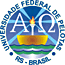 UNIVERSIDADE FEDERAL DE PELOTASPRÓ-REITORIA DE PESQUISA E PÓS-GRADUAÇÃOCENTRO DE LETRAS E COMUNICAÇÃO
PROGRAMA DE PÓS-GRADUAÇÃO EM LETRAS – MESTRADO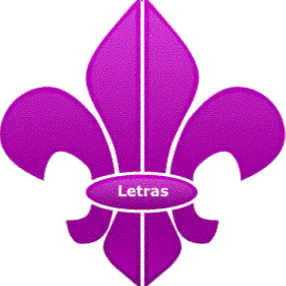 ÁREA DE CONCENTRAÇÃO: ÁREA DE CONCENTRAÇÃO: ÁREA DE CONCENTRAÇÃO: ÁREA DE CONCENTRAÇÃO: SEMESTRE: 1º/2016SEMESTRE: 1º/2016ALUNO (A): ALUNO (A): ALUNO (A): ALUNO (A): DATA NASC.: DATA NASC.: NOME DOS PAIS: NOME DOS PAIS: NOME DOS PAIS: NOME DOS PAIS: MATRÍCULA: MATRÍCULA: CPF: IDENTIDADE:IDENTIDADE:ÓRGÃO EMISSOR:ÓRGÃO EMISSOR:EMISSÃO: NACIONALIDADE:NACIONALIDADE:CIDADE/UF: CIDADE/UF: CIDADE/UF: CIDADE/UF: ENDEREÇO RESIDENCIAL: ENDEREÇO RESIDENCIAL: ENDEREÇO RESIDENCIAL: ENDEREÇO RESIDENCIAL: ENDEREÇO RESIDENCIAL: ENDEREÇO RESIDENCIAL: CEP: CEP: CIDADE/UF: CIDADE/UF: CIDADE/UF: CIDADE/UF: TEL/CEL: TEL/CEL: E-MAIL (ATUALIZADO): E-MAIL (ATUALIZADO): E-MAIL (ATUALIZADO): E-MAIL (ATUALIZADO): TEL. EMERGÊNCIA: TEL. EMERGÊNCIA: Nome do contato de emergência: Nome do contato de emergência: Nome do contato de emergência: Nome do contato de emergência: DISCIPLINACHCRÉDITOSMatrículaPelotas,        de________________de ________.Assinatura do DiscenteMatrículaPelotas,        de________________de ________.Assinatura do DiscenteConfirmação de MatrículaPelotas,       de______________de _________.Assinatura do DiscenteConfirmação de MatrículaPelotas,       de______________de _________.Assinatura do Discente